БІЛОВОДСЬКА РАЙОННА ДЕРЖАВНА АДМІНІСТРАЦІЯ ЛУГАНСЬКОЇ ОБЛАСТІРОЗПОРЯДЖЕННЯголови районної державної адміністрації06 червня 2018 р.         	                смт.Біловодськ                                       № 114                             Про створення комісії з перегляду нормативно-правових актів райдержадміністрації Відповідно до статті 6, пункту 1 статті 25, пункту 9 статті 39, статті 41 Закону України «Про місцеві державні адміністрації», Указу Президента України від 03 жовтня 1992 року № 493 «Про державну реєстрацію нормативно-правових актів міністерств та інших органів виконавчої влади», постанови Кабінету  Міністрів України від 28 грудня 1992 року № 731 «Про затвердження Положення про державну реєстрацію нормативно-правових актів міністерств та інших органів виконавчої влади» та з метою приведення нормативно-правових актів райдержадміністрації у відповідність з Конституцією та законами України, іншими актами законодавства та належної організації роботи по забезпеченню постійного перегляду виданих нормативно-правових актів райдержадміністрації:Створити комісію з перегляду нормативно-правових актів Біловодської районної державної адміністрації та затвердити її склад (додається).Затвердити Положення про комісію з перегляду нормативно-правових актів (додається).Затвердити графік роботи комісії з перегляду нормативно-правових актів (додається).Затвердити Порядок перегляду нормативно-правових актів Біловодської районної державної адміністрації (додається).Затвердити відповідальних осіб за розробку нормативно- правових актів у структурних підрозділах (додається).Керівникам структурних підрозділів райдержадміністрації:        визначити посадових осіб (спеціалістів), відповідальних за підготовку та перегляд нормативно-правових актів у структурному підрозділі та повідомити про призначених осіб головного спеціаліста, юрисконсульта райдержадміністрації Орденка М.С.;        забезпечити подання комісії пропозицій щодо перегляду нормативно-правових актів райдержадміністрації до 5 числа останнього місяця кварталу з метою приведення їх у відповідність із Конституцією України та іншими актами законодавства України. Розпорядження голови Біловодської районної державної адміністрації від 17.08.2017 року № 182 Про створення комісії з перегляду нормативно-правових актів райдержадміністрації, рахувати таким, що втратило чинність. Контроль за виконанням цього розпорядження покласти на керівника апарату райдержадміністрації Будовську Н.В. Перший заступник голови,в.о. голови  районної держадміністрації							        В.О. МУРАТОВЗАТВЕРДЖЕНОРозпорядження голови районної державної адміністрації06 червня 2018 р. № 114Склад комісії з перегляду нормативно-правових актів Біловодської районної державної адміністраціїКерівник апарату районної держадміністрації 	Н.В. БУДОВСЬКАЗАТВЕРДЖЕНОРозпорядження голови районної державної адміністрації06 червня 2018 р. № 114ПОЛОЖЕННЯпро комісію з перегляду нормативно-правових актівБіловодської районної державної адміністрації1. 	Комісія з перегляду нормативно-правових актів Біловодської районної державної адміністрації (далі – Комісія) є дорадчим органом, утвореним при районній державній адміністрації для проведення скоординованої, послідовної роботи щодо приведення нормативно-правових актів райдержадміністрації у відповідність із вимогами чинного законодавства.2. 	Основні принципи діяльності комісії:          дотримання вимог чинного законодавства;           обґрунтованість прийнятих рішень;          гласність і колегіальність при розгляді питань, що входять до її компетенції.3. 	У своїй діяльності Комісія керується Конституцією України, законами України, актами Президента України та Кабінету Міністрів України, нормативно-правовими актами міністерств та інших центральних органів виконавчої влади та розпорядженнями голови райдержадміністрації, а також цим Положенням.          4. 	Організаційною формою діяльності Комісії є засідання, які проводяться у терміни, визначені планом роботи Комісії або її головою.          5. 	Комісія:          організовує роботу з перегляду нормативно-правових актів райдержадміністрації;          розглядає пропозиції структурних підрозділів райдержадміністрації щодо перегляду нормативно-правових актів райдержадміністрації та готує за його результатами відповідні пропозиції.         6. 	Комісія для виконання покладених на неї завдань:         надає необхідну допомогу та координує роботу структурних підрозділів райдержадміністрації щодо перегляду нормативно-правових актів райдержадміністрації;         взаємодіє з Головним територіальним управлінням юстиції у Луганській області з питань державної реєстрації нормативно-правових актів райдержадміністрації.          7. 	Комісія має право:          отримувати інформацію про чинні нормативно-правові акти райдержадміністрації, які потребують скасування, визнання такими, що втратили чинність, або внесення змін у зв’язку зі змінами у чинному законодавстві;          залучати відповідальних працівників структурних підрозділів райдержадміністрації до участі у засіданнях комісії з питань, що виникають у процесі перегляду нормативно-правових актів райдержадміністрації;          за наслідками перегляду подавати у встановленому порядку проекти розпоряджень голови районної державної адміністрації.          8. 	Персональний склад Комісії затверджується розпорядженням голови  райдержадміністрації.          9. 	Головою комісії є керівник апарату районної державної адміністрації, який керує діяльністю Комісії та організовує її роботу.   10. 	Голова Комісії ознайомлює її членів із завданнями, правами й порядком роботи комісії.11. 	Члени Комісії зобов’язані брати участь у її діяльності та виконувати доручення голови Комісії.12. 	Організаційне забезпечення роботи Комісії здійснюється головним спеціалістом, юрисконсультом райдержадміністрації.Керівник апарату районної держадміністрації 	Н.В. БУДОВСЬКАЗАТВЕРДЖЕНОРозпорядження голови районної державної адміністрації06 червня 2018 р. № 114ПОРЯДОКперегляду нормативно-правових актівБіловодської районної державної адміністраціїЦей Порядок визначає процедуру перегляду нормативно-правових актів з метою приведення їх у відповідність із законодавством України та підтримання їх у контрольному стані. Порядок є обов'язковим для виконання всіма працівниками суб’єкта нормотворення.          2. 	Перегляд актів здійснюється комісією планово та позапланово.          3. 	Плановий перегляд проводиться згідно із затвердженим графіком роботи комісії, а позаплановий – за дорученням голови райдержадміністрації.          4. 	Про проведення чергового або позачергового перегляду члени комісії та запрошені особи мають бути повідомлені не пізніш як за три дні.          5. 	Рішення комісії приймаються на її засіданнях простою більшістю голосів за наявності більшості її членів. У разі рівного розподілу голосів вирішальним є голос голови.          6. 	Рішення комісії, прийняті у межах її компетенції, є обов’язковими для виконання.          7. 	За результатами засідання комісії  складається протокол перегляду актів, який підписується головою та секретарем комісії.          8. 	Протокол повинен містити такі відомості:           перелік актів, що переглядалися;  відомості про виявлені комісією у ході перевірки невідповідності актів;          перелік заходів, які необхідно вжити з метою приведення актів, що переглядалися, у відповідність із вимогами законодавства.9. 	Протоколи зберігаються у головного спеціаліста, юрисконсульта райдержадміністрації. Усі матеріали роботи Комісії формуються у справу, яка має бути включена до номенклатури справ суб’єкта нормотворення.          10. 	Структурні підрозділи райдержадміністрації надають головному спеціалісту, юрисконсульту райдержадміністрації пропозиції щодо приведення у відповідність із законодавчими актами України актів райдержадміністрації для їх обговорення на засіданні комісії не пізніше ніж за п’ять днів до проведення засідання.          11. 	Переліки актів групуються за напрямами роботи:          акти, які слід визнати такими, що втратили чинність;          акти, які необхідно скасувати;          акти, до яких пропонується внести зміни та доповнення;         акти, які пропонується викласти у  новій редакції (із внесенням змін та доповнень).При цьому необхідно також подати комісії відповідні обґрунтування та підстави для прийняття того чи іншого рішення.          12. 	За наслідками перегляду актів комісія робить висновок щодо доцільності внесення змін чи доповнень до актів, скасування чи визнання їх такими, що втратили чинність, викладення у новій редакції, необхідності погодження із заінтересованими органами та затверджує переліки таких актів.          У переліках також зазначається термін виконання та встановлюються відповідальні особи.          13. 	Роботу щодо підготовки матеріалів до засідання комісії, в тому числі проектів рішень, запрошення відповідальних осіб структурних підрозділів райдержадміністрації на засідання, протоколювання та оформлення підсумків діяльності комісії проводить секретар комісії.Керівник апарату районної держадміністрації 	Н.В. БУДОВСЬКА    ЗАТВЕРДЖЕНОРозпорядження голови районної державної адміністрації06 червня 2018 р. № 114Графік роботи комісіїз перегляду нормативно-правових актівКерівник апарату районної держадміністрації 	Н.В. БУДОВСЬКАЗАТВЕРДЖЕНОРозпорядження голови районної державної адміністрації06 червня 2018 р. № 114Відповідальні особиза розробку нормативно-правових актів у структурних підрозділах Біловодської районної державної адміністраціїКерівник апарату районної держадміністрації 	Н.В. БУДОВСЬКАБудовська Наталія ВікторівнаКерівник апарату районної державної адміністрації, голова комісії.Орденко Максим Сергійовичголовний спеціаліст, юрисконсульт районної державної адміністрації, секретар комісії.Члени комісії:Члени комісії:Кузніченко Світлана Олександрівнаначальник управління соціального захисту населення районної державної адміністрації;Гаврилюк Ольга Яківнаначальник управління економічного розвитку і торгівлі районної державної адміністрації;Дяченко Ольга Расулівнаначальник відділу містобудування, архітектури та житлово-комунального господарства районної державної адміністрації;Богодух Катерина Василівнаначальник відділу організаційно-кадрової роботи районної державної адміністрації;Войцеховська Людмила Миколаївнаначальник загального відділу районної державної адміністрації.№ п/пПорядок денний засіданняДата проведенняВідмітка про виконання(номенклатурнийномер справи, дата та номер протоколу)1.Розгляд нормативно- правових актів голови, виданих протягом 2003- 2004 років, та інших, пояких відбулися зміни в законодавстві11.06.20182.Розгляд нормативно- правових актів голови, виданих протягом 2005- 2006 років, та інших, по яких відбулися зміни в законодавстві10.09.20183.Розгляд нормативно- правових актів голови, виданих протягом 2007- 2008 років, та інших, по яких відбулися зміни в законодавстві10.12.2018№п/пПосада/Назва структурного підрозділуПІБ1.Керівник апарату райдержадміністраціїБудовська Наталія Вікторівна2.Начальник відділу  організаційно-кадрової роботиБогодух Катерина Василівна3.Начальник відділу ведення Державного реєстру виборцівСоловйова Світлана Василівна4.Начальник загального відділуВойцеховська Людмила Миколаївна5.Начальник відділу фінансово-господарського забезпеченняМ’якота Ірина Вікторівна6.Начальник управління агропромислового розвиткуПолторак Наталія Анатоліївна7.Начальник управління економічного розвитку і торгівліГаврилюк Ольга Яківна8.Начальник служби у справах дітейЩітка Олексій Миколайович  9.Начальник відділу містобудування, архітектури та житлово- комунальногогосподарстваДяченко Ольга Расулівна 10.Начальник управління соціального захисту населенняКузніченко Світлана Олександрівна 11.Головний спеціаліст,в.о. начальника управління фінансівЧумак Людмила Михайлівна 12.Начальник архівного відділуЮрченко Сергій Миколайович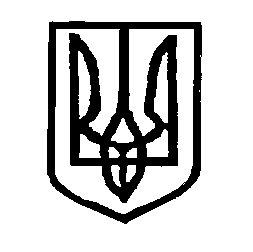 